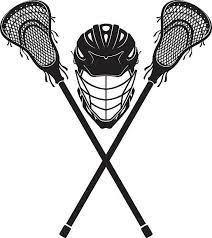 Lacrosse is a rapidly growing sport.  Fairfield Lacrosse Club introduces the fall training program.  The boys will have 4 sessions on Sunday afternoons from 3 pm to 4:30 pm.  Each session will have speed, agility, stick skills, and scrimmages.  The high school has partnered with us to make this training a success.  Join us and learn why Lacrosse is called the fastest game on two feet.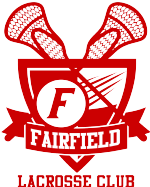 